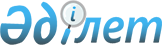 О внесении изменений в решение акима Шубаркудукского поселкового округа от 12 июня 2008 года № 204 ""Қызылжар" мөлтек ауданындағы көшеге атау беру туралы"Решение акима Шубаркудукского сельского округа Темирского района Актюбинской области от 22 февраля 2017 года № 30. Зарегистрировано Департаментом юстиции Актюбинской области 15 марта 2017 года № 5334      В соответствии статьей 35 Закона Республики Казахстан от 23 января 2001 года "О местном государственном управлении и самоуправлении в Республике Казахстан", Закона Республики Казахстан от 9 февраля 2009 года "О внесении изменений и дополнений в некоторые законодательные акты Республики Казахстан по вопросам местного государственного управления и самоуправления", совместное решение маслихата Актюбинской области от 27 июня 2013 года № 132 и постановление акимата Актюбинской области от 27 июня 2013 года № 197 "Об изменениях в административно-территориальном устройстве Темирского района" зарегистрированного в Реестре государственной регистрации нормативных правовых актов № 3599, аким Шубаркудукского сельского округа РЕШИЛ:

      1. Внести в решение акима Шубаркудукского поселкового округа от 12 июня 2008 года № 204 на казахском языке ""Қызылжар" мөлтек ауданындағы көшеге атау беру туралы" (зарегистрированное в Реестре государственной регистрации нормативных правовых актов № 3-10-78, опубликованное 23 июля 2008 года в районной газете "Темір") следующие изменения:

      в преамбуле решения на казахском языке слова "Қазақстан Республикасындағы жергілікті мемлекеттік басқару туралы" заменить словами "Қазақстан Республикасындағы жергілікті мемлекеттік басқару және өзін-өзі басқару туралы"; 

      в реквизитах и в тексте указанного решения на казахском языке слова "кент", "поселкелік", "кенттік", "кенті" заменить словами "ауыл", "ауылдық", "ауылы". 

      2. Настоящее решение вводится в действие по истечении десяти календарных дней после его первого официального опубликования. 


					© 2012. РГП на ПХВ «Институт законодательства и правовой информации Республики Казахстан» Министерства юстиции Республики Казахстан
				
      Аким Шубаркудукского сельского округа

К.Нуралы
